FPGA BASED SYSTEM DESIGNQUIZ NO 02NAME:								ROLL NO:SEMMESTER VIII						DATE: 13TH MAR, 2014Casex does support? . True / False  (1)Case does support? . True / False (1)What are the differences between VERILOG and VHDL.(3)Declared modules cannot be instantiated. True / False (1)INOUT is a reserve word. True / False (1)Initial command is terminated with a reserve key word end. True / False (1)What is the length of integers? (1)Integers are recommended for synthesis. True / False (1)Sequence of non-blocking assignments executes sequentially. True / False (1)Find the error in the following code and correct the code as well. (9)@module mux2to1 (y,a,b,sel);output y;inputa,b :reg y [n-1:0]:inputsel;always @ (a | b or sel)if(sel)y  =  a;else,y  =  b;endmodulemodule sum@ur  code(sum,datain,clk)”output sum?Input data_in, clk;reg I;always @ (pos_edgeclk)for (I = 0, I < 5; I = i+1)	sum = sum + datain[i];endmodule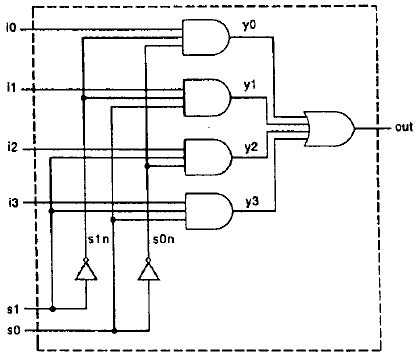 Q1.	Draw the schematic of complementary Nand Gate.Q2.	Draw the schematic of complementary of Nor Gate.